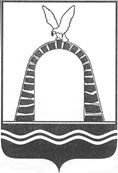 АДМИНИСТРАЦИЯ ГОРОДА БАТАЙСКАПОСТАНОВЛЕНИЕ от 26.12.2023 № 3708г. БатайскО внесении изменений в постановлениеАдминистрации города Батайска от 27.11.2018 № 377«Об утверждении муниципальной программы города Батайска«Развитие муниципального управления»В соответствии с решением Батайской городской Думы от 29.06.2023             № 275 «О внесении изменений в решение Батайской городской Думы от 26 декабря 2018 года № 321 «Об утверждении Стратегии социально-экономического развития города Батайска на период до 2030 года», а также постановлением Администрации города Батайска от 05.07.2023 № 1819 «О внесении изменений в постановление Администрации города Батайска от 28.12.2018 № 646 «Об утверждении Плана мероприятий по реализации Стратегии социально-экономического развития города Батайска на период до 2030 года», Администрация города Батайска постановляет:1. Внести изменения в постановление Администрации города Батайска от 27.11.2018 № 377 «Об утверждении муниципальной программы города Батайска «Развитие муниципального управления» согласно приложению к настоящему постановлению.2. Финансовому управлению города Батайска осуществлять финансирование муниципальной программы города Батайска «Развитие муниципального управления» в пределах ассигнований, предусмотренных на указанные цели в бюджете города Батайска.3. Настоящее постановление вступает в силу со дня его официального опубликования.4. Настоящее постановление подлежит включению в регистр муниципальных нормативных правовых актов Ростовской области.5. Контроль  за  исполнением  настоящего   постановления   возложить  назаместителя главы Администрации города Батайска по экономике      Богатищеву Н.С.Глава Администрациигорода Батайска									  Р.П. ВолошинПостановление вноситотдел экономики, инвестиционнойполитики и стратегического развитияАдминистрации города БатайскаПриложениек постановлениюАдминистрациигорода Батайскаот 26.12.2023 № 3708ИЗМЕНЕНИЯвносимые в постановление Администрации города Батайска от 27.11.2018       № 377 «Об утверждении муниципальной программы города Батайска «Развитие муниципального управления»:1. В паспорте муниципальной программы города Батайска «Развитие муниципального управления» раздел «Задачи муниципальной программы города Батайска» и раздел «Целевые индикаторы и показатели муниципальной программы города Батайска» изложить в следующей редакции:2. В паспорте муниципальной программы города Батайска «Развитие муниципального управления» раздел 2 «Цели, задачи и показатели, основные ожидаемые конечные результаты, сроки и этапы реализации муниципальной программы» изложить в следующей редакции:Основными целями программы являются: совершенствование муниципального управления, повышение его эффективности; создание благоприятных правовых и экономических условий для развития территориального общественного самоуправления (далее – ТОС) в городе Батайске и обеспечение широкого участия населения в решении актуальных проблем муниципального образования «Город Батайск»; повышение благосостояния и обеспечение благоприятных условий жизни населения города Батайска, обеспечение устойчивости муниципального развития; формирование качественного профессионального состава муниципальной службы;совершенствование существующих и выработка новых механизмов осуществления межэтнического и межкультурного диалога и межэтнического обращения в муниципальном образовании «Город Батайск». Для достижения основных целей необходимо решить следующие задачи:совершенствование правовых и организационных основ местного самоуправления, муниципальной службы; повышение эффективности деятельности органов местного самоуправления в области муниципального управления; обеспечение дополнительного профессионального образования лиц, замещающих выборные муниципальные должности, муниципальных служащих, работников, осуществляющих техническое обеспечение деятельности; развитие системы подготовки кадров для муниципальной службы, дополнительного профессионального образования муниципальных служащих, работников, осуществляющих техническое обеспечение деятельности; развитие организационной основы деятельности ТОС и нормативной правовой базы, регламентирующей деятельность ТОС; обеспечение правовых, финансово-экономических и иных гарантий развития ТОС в городе Батайске; совершенствование системы взаимодействия органов местного самоуправления города Батайска и органов ТОС города Батайска для эффективного решения вопросов местного значения; обеспечение информационной поддержки органов ТОС в городе Батайске; содействие обмену опытом между органами ТОС в городе Батайске; создание условий для эффективного решения органами ТОС города Батайска проблем самоуправляемых территорий; создание условий для включения жителей в процессы развития и укрепления ТОС в городе Батайске; повышение инновационного потенциала экономики, повышение уровня здравоохранения, образования, формирование благоприятного социального климата, повышение уровня благоустройства города, развитие транспортной системы, коммунальной инфраструктуры; формирование общероссийской гражданской идентичности у жителей муниципального образования «Город Батайск»; содействие развитию этнокультурного многообразия на территории муниципального образования «Город Батайск»;предупреждение межнациональных (межэтнических) конфликтов на территории муниципального образования «Город Батайск»;снижение уровня текучести кадров на муниципальной службе;	повышение эффективности системы непрерывного профессионального развития муниципальных служащих.Показателями эффективности муниципальной программы являются: доля специалистов в возрасте до 30 лет, имеющих стаж муниципальной службы более 3 лет; доля специалистов в возрасте до 35 лет, имеющих стаж муниципальной службы более 3 лет; доля муниципальных служащих, получивших дополнительное профессиональное образование или принявших участие в иных мероприятиях по профессиональному образованию. Ожидаемые конечные результаты реализации подпрограммы: улучшение значений показателей эффективности деятельности органов местного самоуправления; увеличение вовлеченности населения в деятельность территориального общественного самоуправления; формирование высококвалифицированного кадрового состава муниципальной службы; повышение уровня профессионального развития муниципальных служащих и иных лиц, занятых в системе местного самоуправления;рост уровня общероссийской гражданской идентичности; снижение уровня конфликтогенности межэтнических отношений; повышение уровня толерантного отношения к представителям другой национальности; увеличение числа мероприятий, направленных на этнокультурное развитие народов. Программа реализуется в один этап в период с 2019 по 2030 годы.3. В паспорте подпрограммы «Развитие муниципального управления и муниципальной службы» раздел «Задачи муниципальной программы города Батайска» изложить в следующей редакции:4. В паспорте подпрограммы «Развитие муниципального управления и муниципальной службы» раздел 5.3 «Цели, задачи и показатели (индикаторы), основные ожидаемые  конечные результаты, сроки и этапы реализации подпрограммы «Развитие муниципального управления и муниципальной службы» изложить в следующей редакции:	Исходя из приоритетов муниципальной политики сформулированы цели подпрограммы – развитие муниципального управления и муниципальной службы в городе Батайске; совершенствование муниципального управления, повышение его эффективности; совершенствование организации муниципальной службы, повышение эффективности исполнения муниципальными служащими своих должностных обязанностей.Основные задачи подпрограммы:повышение эффективности деятельности органов местного самоуправления в области муниципального управления;повышение оценки эффективности деятельности органов местного самоуправления;обеспечение дополнительного профессионального образования муниципальных служащих, работников, осуществляющих техническое обеспечение деятельности;развивать систему подготовки кадров для муниципальной службы; способствовать повышению гражданской активности и заинтересованности населения в осуществлении местного самоуправления;повышение престижа муниципальной службы;снижение уровня текучести кадров на муниципальной службы;формирование высококвалифицированного кадрового состава муниципальной службы;повышение эффективности системы непрерывного профессионального развития муниципальных служащих.Показателями (индикаторами) достижения цели и решения задач являются:доля вакантных должностей муниципальной службы, замещенных на основе конкурса от общего количества замещенных вакансий; доля вакантных должностей муниципальной службы, замещенных на основе назначения из кадровых резервов, муниципальных резервов управленческих кадров;доля лиц, назначенных на должности муниципальной службы из кадровых резервов, муниципальных резервов управленческих кадров от общего числа назначенных;доля муниципальных служащих, имеющих высшее образование;доля муниципальных служащих, в отношении которых проведены мероприятия по профессиональному развитию.Основными ожидаемыми результатами реализации подпрограммы по итогам 2030 года являются:повышение эффективности деятельности органов местного самоуправления;улучшение значений показателей эффективности деятельности органов местного самоуправления;формирование высококвалифицированного кадрового состава муниципальной службы;повышение уровня профессионального развития муниципальных служащих и иных лиц, занятых в системе местного самоуправления в городе Батайске.Общий срок реализации подпрограммы рассчитан на период с 2019 по 2030 год (в один этап). 5. В паспорте муниципальной программы «Развитие муниципального управления» раздел 3 «Обоснование выделения подпрограмм муниципальной программы, обобщенная характеристика основных мероприятий» изложить в следующей редакции:Для достижения заявленных целей и решения поставленных задач в рамках настоящей муниципальной программы предусмотрена реализация 4 подпрограмм:«Развитие муниципального управления и муниципальной службы»;«Развитие территориального общественного самоуправления»;«Разработка Стратегии социально-экономического развития города Батайска Ростовской области на период до 2030 года»;«Укрепление единства нации и этнокультурное развитие народов в муниципальном образовании «Город Батайск»».Предусмотренные в рамках каждой из подпрограмм системы целей, задач и мероприятий в комплексе наиболее полным образом охватывают весь диапазон заданных приоритетных направлений экономического развития и в максимальной степени будут способствовать достижению целей и конечных результатов настоящей муниципальной программы.В рамках подпрограммы «Развитие муниципального управления и муниципальной службы» будут реализованы 8 основных мероприятия:1. Совершенствование правовой и методической основы муниципальной службы;2. Обеспечение дополнительного профессионального образования муниципальных служащих, работников, осуществляющих техническое обеспечение деятельности;3.  Повышение престижа муниципальной службы, укрепление кадрового потенциала органов местного самоуправления.4. Совершенствование механизмов подбора кадров муниципальной службы;5.   Привлечение на муниципальную службу молодых специалистов;6. Осуществление мер по повышению открытости и прозрачности муниципальной службы;7. Совершенствование подходов формирования кадрового резерва муниципальной службы;8. Участие муниципальных служащих в программах дополнительного профессионального образования.В рамках подпрограммы «Развитие территориального общественного самоуправления» будут реализованы 3 основных мероприятий:	1. Выплата материального поощрения органам территориального общественного самоуправления муниципального образования «Город Батайск».2. Организация и проведение Дня местного самоуправления – 21 апреля для органов территориального общественного самоуправления.3. Организация и проведение праздничных мероприятий, поздравление с юбилейными датами рождения актива территориального общественного самоуправления муниципального образования «Город Батайск».В рамках подпрограммы «Разработка стратегии социально-экономического развития города Батайска Ростовской области на период до 2030» будут реализованы 2 основных мероприятия:	1. Разработка концепции Стратегии социально-экономического развития города Батайска Ростовской области на период до 2030 года; разработка концепции плана мероприятий по реализации Стратегии социально-экономического развития города Батайска Ростовской области на период до 2030 года;	2. Разработка Стратегии социально-экономического развития города Батайска Ростовской области на период до 2030 года; разработка плана мероприятий по реализации Стратегии социально-экономического развития города Батайска Ростовской области на период до 2030 года ;В рамках подпрограммы «Укрепление единства российской нации и этнокультурное развитие народов в муниципальном образовании «Город Батайск» будут реализованы 3 основных мероприятия:1. Проведение мероприятий, направленных на укрепление единства российской нации;2. Проведение мероприятий, направленных на этнокультурное развитие народов, проживающих на территории муниципального образования;3. Проведение мероприятий по методическому, научному, информационному обеспечению реализации государственной национальной политики на территории муниципального образования «Город Батайск».Представленная характеристика подпрограмм с точки зрения их направленности на достижение целей настоящей муниципальной программы, задает общее понимание концепции планируемых действий. В свою очередь, каждая из подпрограмм имеет собственную систему целевых ориентиров, согласующихся с целями и задачами муниципальной программы и подкрепленных конкретными комплексами мероприятий, реализуемых в рамках соответствующих основных мероприятий. Выстроенная в рамках настоящей муниципальной программы система целевых ориентиров (цели, задачи, ожидаемые результаты) представляет собой четкую согласованную структуру, посредством которой установлена прозрачная и понятная связь реализации отдельных мероприятий с достижением конкретных целей на всех уровнях муниципальной программы.6. В паспорте подпрограммы «Развитие муниципального управления и муниципальной службы» раздел 5.4 «Характеристика основных мероприятий подпрограммы «Развитие муниципального управления и муниципальной службы» изложить в следующей редакции:В рамках подпрограммы «Развитие муниципального управления и муниципальной службы» будут реализованы 8 основных мероприятий:Основное мероприятие 1 «Совершенствование правовой и методической основы муниципальной службы».В результате реализации данного мероприятия предполагается повысить эффективность деятельности органов местного самоуправления.Реализация мероприятия будет направлена на содействие развитию местного самоуправления путем создания условий развития и совершенствования муниципальной службы, формирования высококвалифицированного кадрового состава муниципальной службы, а также повышения эффективности муниципального управления.Основное мероприятие 2 «Обеспечение дополнительного профессионального образования муниципальных служащих, работников, осуществляющих техническое обеспечение деятельности».В результате реализации данного мероприятия предполагается повысить уровень дополнительного профессионального образования муниципальных служащих, работников, осуществляющих техническое обеспечение деятельности.Реализация основного мероприятия направлена на повышение качества кадрового обеспечения органов местного самоуправления, в том числе на совершенствование подготовки, переподготовки и повышения квалификации лиц, занятых в системе местного самоуправления.Основное мероприятие 3 «Повышение престижа муниципальной службы, укрепление кадрового потенциала органов местного самоуправления».Реализация данного мероприятия позволит сформировать позитивное отношение граждан к муниципальным служащим, повысить престиж муниципальной службы, внедрить современные механизмы стимулирования деятельности муниципальных служащих.Основное мероприятие 4 «Совершенствование механизмов подбора кадров муниципальной службы».Реализация мероприятия будет направлена на содействие развитию местного самоуправления путем создания условий развития и совершенствования муниципальной службы, формирования высококвалифицированного кадрового состава муниципальной службы, а также повышения эффективности муниципального управления.Основное мероприятие 5 «Привлечение на муниципальную службу молодых специалистов».Основное мероприятие 6 «Осуществление мер по повышению открытости и прозрачности муниципальной службы».Реализация данного мероприятия позволит сформировать позитивное отношение граждан к муниципальным служащим, повысить престиж муниципальной службы, внедрить современные механизмы стимулирования деятельности муниципальных служащих.Основное мероприятие 7 «Совершенствование подходов формирования кадрового резерва муниципальной службы».Реализация данного мероприятия позволит сформировать позитивное отношение граждан к муниципальным служащим, повысить престиж муниципальной службы, внедрить современные механизмы стимулирования деятельности муниципальных служащих.Основное мероприятие 8 «Участие муниципальных служащих в программах дополнительного профессионального образования».В результате реализации данного мероприятия предполагается повысить уровень дополнительного профессионального образования муниципальных служащих, работников, осуществляющих техническое обеспечение деятельности.3. Приложения №1, 3 и № 5 к муниципальной программе Администрации города Батайска «Развитие муниципального управления» изложить в новой редакции.Начальник общего отделаАдминистрации города Батайска					   В.С. МирошниковаПриложение № 1к муниципальнойпрограмме «Развитиемуниципальногоуправления»Сведенияо целевых индикаторах (показателях) муниципальной программы, подпрограмм муниципальной программы и их значенияхПриложение № 2к муниципальнойпрограмме «Развитиемуниципальногоуправления»Переченьподпрограмм, основных мероприятий муниципальной программыПриложение № 3к муниципальнойпрограмме «Развитиемуниципального управления»Расходы бюджета города Батайска на реализацию муниципальной программы Задачи муниципальной программы города БатайскаСовершенствование правовых и организационных основ местного самоуправления, муниципальной службы; повышение эффективности деятельности органов местного самоуправления в области муниципального управления;обеспечение дополнительного профессионального образования лиц, замещающих выборные муниципальные должности, муниципальных служащих, работников, осуществляющих техническое обеспечение деятельности; развитие системы подготовки кадров для муниципальной службы, дополнительного профессионального образования муниципальных служащих, работников, осуществляющих техническое обеспечение деятельности; развитие организационной основы деятельности ТОС и нормативной правовой базы, регламентирующей деятельность ТОС; обеспечение правовых, финансово-экономических и иных гарантий развития ТОС в городе Батайске; совершенствование системы взаимодействия органов местного самоуправления города Батайска и органов ТОС города Батайска для эффективного решения вопросов местного значения; обеспечение информационной поддержки органов ТОС в городе Батайске; содействие обмену опытом между органами ТОС в городе Батайске; создание условий для эффективного решения органами ТОС города Батайска проблем самоуправляемых территорий;создание условий для включения жителей в процессы развития и укрепления ТОС в городе Батайске; повышение инновационного потенциала экономики, повышение уровня здравоохранения, образования, формирование благоприятного социального климата, повышение уровня благоустройства города, развитие транспортной системы, коммунальной инфраструктуры; формирование общероссийской гражданской идентичности у жителей муниципального образования «Город Батайск»;содействие развитию этнокультурного многообразия на территории муниципального образования «Город Батайск»;предупреждение межнациональных (межэтнических) конфликтов на территории муниципального образования «Город Батайск»;снижение уровня текучести кадров на муниципальной службе;повышение эффективности системы непрерывного профессионального развития муниципальных служащих;Целевые индикаторы и показатели муниципальной программы города Батайскадоля специалистов в возрасте до 30 лет, имеющих стаж муниципальной службы более 3 лет; доля специалистов в возрасте до 35 лет, имеющих стаж муниципальной службы более 3 лет; доля муниципальных служащих, получивших дополнительное профессиональное образование или принявших участие в иных мероприятиях по профессиональному образованию. Задачи подпрограммы Повышение эффективности деятельности органов местного самоуправления в области муниципального управления;повышение оценки эффективности деятельности органов местного самоуправления;обеспечение дополнительного профессионального образования муниципальных служащих, работников, осуществляющих техническое обеспечение деятельности; развитие системы подготовки кадров для муниципальной службы;способность повышению гражданской активности и заинтересованности населения в осуществлении местного самоуправления;повышение престижа муниципальной службы;снижение уровня текучести кадров на муниципальной службе;формирование высококвалифицированного кадрового состава муниципальной службы;повышение эффективности системы непрерывного профессионального развития муниципальных служащих.№
п/пЦелевой индикатор (показатель)   
(наименование)Целевой индикатор (показатель)   
(наименование)ед.
изм.значение индикаторовзначение индикаторовзначение индикаторовзначение индикаторовзначение индикаторовзначение индикаторовзначение индикаторовзначение индикаторовзначение индикаторовзначение индикаторовзначение индикаторовзначение индикаторов№
п/пЦелевой индикатор (показатель)   
(наименование)Целевой индикатор (показатель)   
(наименование)ед.
изм.2019 год2020 год2021 год2022 год2023 год2024 год2025 год2026 год2027 год2028 год2029 год2030 год1223456789101112131415Муниципальная программа «Развитие муниципального управления»Муниципальная программа «Развитие муниципального управления»Муниципальная программа «Развитие муниципального управления»Муниципальная программа «Развитие муниципального управления»Муниципальная программа «Развитие муниципального управления»Муниципальная программа «Развитие муниципального управления»Муниципальная программа «Развитие муниципального управления»Муниципальная программа «Развитие муниципального управления»Муниципальная программа «Развитие муниципального управления»Муниципальная программа «Развитие муниципального управления»Муниципальная программа «Развитие муниципального управления»Муниципальная программа «Развитие муниципального управления»Муниципальная программа «Развитие муниципального управления»Муниципальная программа «Развитие муниципального управления»Муниципальная программа «Развитие муниципального управления»Муниципальная программа «Развитие муниципального управления»11Доля специалистов в возрасте до 30 лет, имеющих стаж муниципальной службы более 3 летпроцентов5152525252-------22Доля специалистов в возрасте до 35 лет, имеющих стаж муниципальной службы более 3 летпроцентов-----2020202020202033Доля муниципальных служащих, получивших дополнительное профессиональное образование или принявших участие в иных мероприятиях по профессиональному образованиюпроцентов8101010101010101010101011Подпрограмма «Развитие муниципального управления и муниципальной службы»Подпрограмма «Развитие муниципального управления и муниципальной службы»Подпрограмма «Развитие муниципального управления и муниципальной службы»Подпрограмма «Развитие муниципального управления и муниципальной службы»Подпрограмма «Развитие муниципального управления и муниципальной службы»Подпрограмма «Развитие муниципального управления и муниципальной службы»Подпрограмма «Развитие муниципального управления и муниципальной службы»Подпрограмма «Развитие муниципального управления и муниципальной службы»Подпрограмма «Развитие муниципального управления и муниципальной службы»1.11.1Доля вакантных должностей муниципальной службы, замещенных на основе конкурса от общего количества замещенных вакансийпроцентов--0,50,50,50,50,5111221.21.2Доля вакантных должностей муниципальной службы, замещенных  на основе назначения из кадровых резервов, муниципальных резервов управленческих кадровпроцентов3132313231323132313231321.31.3Доля лиц, назначенных на должности муниципальной службы из кадровых резервов, муниципальных резервов управленческих кадров, от общего числа назначенныхпроцентов--11111222331.4.1.4.Доля муниципальных служащих, имеющих высшее образованиепроцентов-1001001001001001001001001001001001.51.5Доля муниципальных служащих, в отношении которых проведены мероприятия по профессиональному развитиюпроцентов33333333333322Подпрограмма «Развитие территориального общественного самоуправления»Подпрограмма «Развитие территориального общественного самоуправления»Подпрограмма «Развитие территориального общественного самоуправления»Подпрограмма «Развитие территориального общественного самоуправления»Подпрограмма «Развитие территориального общественного самоуправления»Подпрограмма «Развитие территориального общественного самоуправления»Подпрограмма «Развитие территориального общественного самоуправления»Подпрограмма «Развитие территориального общественного самоуправления»Подпрограмма «Развитие территориального общественного самоуправления»2.1.2.1.Количество мероприятий с участием органов ТОСединицы1415151515151515151515152.2.2.2.Количество разработанных нормативно-правовых документов и методических материалов для совершенствования системы взаимодействия органов местного самоуправления города Батайска и органов ТОС города Батайска для  эффективного решения вопросов местного значения.единицы8101010101010101010101033Подпрограмма «Разработка Стратегии социально-экономического развития города Батайска Ростовской области на период до 2030 года»Подпрограмма «Разработка Стратегии социально-экономического развития города Батайска Ростовской области на период до 2030 года»Подпрограмма «Разработка Стратегии социально-экономического развития города Батайска Ростовской области на период до 2030 года»Подпрограмма «Разработка Стратегии социально-экономического развития города Батайска Ростовской области на период до 2030 года»Подпрограмма «Разработка Стратегии социально-экономического развития города Батайска Ростовской области на период до 2030 года»Подпрограмма «Разработка Стратегии социально-экономического развития города Батайска Ростовской области на период до 2030 года»Подпрограмма «Разработка Стратегии социально-экономического развития города Батайска Ростовской области на период до 2030 года»Подпрограмма «Разработка Стратегии социально-экономического развития города Батайска Ростовской области на период до 2030 года»Подпрограмма «Разработка Стратегии социально-экономического развития города Батайска Ростовской области на период до 2030 года»Подпрограмма «Разработка Стратегии социально-экономического развития города Батайска Ростовской области на период до 2030 года»Подпрограмма «Разработка Стратегии социально-экономического развития города Батайска Ростовской области на период до 2030 года»Подпрограмма «Разработка Стратегии социально-экономического развития города Батайска Ростовской области на период до 2030 года»Подпрограмма «Разработка Стратегии социально-экономического развития города Батайска Ростовской области на период до 2030 года»Подпрограмма «Разработка Стратегии социально-экономического развития города Батайска Ростовской области на период до 2030 года»3.1.3.1.Количество мероприятий с участием членов рабочей группы по разработке Стратегии социально-экономического развития города Батайска Ростовской области на период до 2030 годаединицы------------3.2.3.2.Количество мероприятий с участием научно-исследовательских институтов по разработке Стратегии социально-экономического развития города Батайска Ростовской области на период до 2030 годаединицы------------4.4.Подпрограмма  «Наращивание потенциала социально ориентированных некоммерческих организаций города Батайска».Подпрограмма  «Наращивание потенциала социально ориентированных некоммерческих организаций города Батайска».Подпрограмма  «Наращивание потенциала социально ориентированных некоммерческих организаций города Батайска».Подпрограмма  «Наращивание потенциала социально ориентированных некоммерческих организаций города Батайска».Подпрограмма  «Наращивание потенциала социально ориентированных некоммерческих организаций города Батайска».Подпрограмма  «Наращивание потенциала социально ориентированных некоммерческих организаций города Батайска».Подпрограмма  «Наращивание потенциала социально ориентированных некоммерческих организаций города Батайска».Подпрограмма  «Наращивание потенциала социально ориентированных некоммерческих организаций города Батайска».Подпрограмма  «Наращивание потенциала социально ориентированных некоммерческих организаций города Батайска».Подпрограмма  «Наращивание потенциала социально ориентированных некоммерческих организаций города Батайска».Подпрограмма  «Наращивание потенциала социально ориентированных некоммерческих организаций города Батайска».Подпрограмма  «Наращивание потенциала социально ориентированных некоммерческих организаций города Батайска».Подпрограмма  «Наращивание потенциала социально ориентированных некоммерческих организаций города Батайска».Подпрограмма  «Наращивание потенциала социально ориентированных некоммерческих организаций города Батайска».Подпрограмма прекратила действие  в связи с утверждением новой муниципальной программы.Подпрограмма прекратила действие  в связи с утверждением новой муниципальной программы.Подпрограмма прекратила действие  в связи с утверждением новой муниципальной программы.Подпрограмма прекратила действие  в связи с утверждением новой муниципальной программы.Подпрограмма прекратила действие  в связи с утверждением новой муниципальной программы.Подпрограмма прекратила действие  в связи с утверждением новой муниципальной программы.Подпрограмма прекратила действие  в связи с утверждением новой муниципальной программы.Подпрограмма прекратила действие  в связи с утверждением новой муниципальной программы.Подпрограмма прекратила действие  в связи с утверждением новой муниципальной программы.Подпрограмма прекратила действие  в связи с утверждением новой муниципальной программы.Подпрограмма прекратила действие  в связи с утверждением новой муниципальной программы.Подпрограмма прекратила действие  в связи с утверждением новой муниципальной программы.Подпрограмма прекратила действие  в связи с утверждением новой муниципальной программы.Подпрограмма прекратила действие  в связи с утверждением новой муниципальной программы.5.5.Подпрограмма «Укрепление единства российской нации и этнокультурное развитие народов в муниципальном образовании «Город Батайск»Подпрограмма «Укрепление единства российской нации и этнокультурное развитие народов в муниципальном образовании «Город Батайск»Подпрограмма «Укрепление единства российской нации и этнокультурное развитие народов в муниципальном образовании «Город Батайск»Подпрограмма «Укрепление единства российской нации и этнокультурное развитие народов в муниципальном образовании «Город Батайск»Подпрограмма «Укрепление единства российской нации и этнокультурное развитие народов в муниципальном образовании «Город Батайск»Подпрограмма «Укрепление единства российской нации и этнокультурное развитие народов в муниципальном образовании «Город Батайск»Подпрограмма «Укрепление единства российской нации и этнокультурное развитие народов в муниципальном образовании «Город Батайск»Подпрограмма «Укрепление единства российской нации и этнокультурное развитие народов в муниципальном образовании «Город Батайск»Подпрограмма «Укрепление единства российской нации и этнокультурное развитие народов в муниципальном образовании «Город Батайск»Подпрограмма «Укрепление единства российской нации и этнокультурное развитие народов в муниципальном образовании «Город Батайск»Подпрограмма «Укрепление единства российской нации и этнокультурное развитие народов в муниципальном образовании «Город Батайск»Подпрограмма «Укрепление единства российской нации и этнокультурное развитие народов в муниципальном образовании «Город Батайск»Подпрограмма «Укрепление единства российской нации и этнокультурное развитие народов в муниципальном образовании «Город Батайск»Подпрограмма «Укрепление единства российской нации и этнокультурное развитие народов в муниципальном образовании «Город Батайск»5.1.5.1.Прирост числа участников мероприятий, направленных на этнокультурное развитие народов, проживающих на территории муниципального образования «город Батайск»тыс.чел.----0,221,01,82,23,03,74,35,05.2.5.2.Прирост числа участников мероприятий, направленных на укрепление общероссийского гражданского единства, проживающих на территории муниципального образования «Город Батайск»тыс.чел.----0,221,01,82,23,03,74,35,05.3.5.3.Количество проведенных мероприятий, направленных на укрепление  общероссийского гражданского единства и гармонизации межэтнических отношений на территории муниципального образования.тыс.чел.----0,221,01,82,23,03,74,35,0№
п/пНомер и наименование    
основного мероприятия,мероприятия ведомственной целевой программыСоисполнитель, участник, ответственный за исполнение основного мероприятия, мероприятия ВЦПСрокСрокОжидаемый     
непосредственный 
результат     
(краткое описание)Последствия 
нереализации основного   
мероприятия   
 подпрограммыСвязь с 
показателями   муниципальной 
программы    
(подпрограммы)№
п/пНомер и наименование    
основного мероприятия,мероприятия ведомственной целевой программыСоисполнитель, участник, ответственный за исполнение основного мероприятия, мероприятия ВЦПначала  
реализацииокончания 
реализацииОжидаемый     
непосредственный 
результат     
(краткое описание)Последствия 
нереализации основного   
мероприятия   
 подпрограммыСвязь с 
показателями   муниципальной 
программы    
(подпрограммы)12345678Подпрограмма  «Развитие муниципального управления и муниципальной службы»Подпрограмма  «Развитие муниципального управления и муниципальной службы»Подпрограмма  «Развитие муниципального управления и муниципальной службы»Подпрограмма  «Развитие муниципального управления и муниципальной службы»Подпрограмма  «Развитие муниципального управления и муниципальной службы»Подпрограмма  «Развитие муниципального управления и муниципальной службы»Подпрограмма  «Развитие муниципального управления и муниципальной службы»Основное мероприятие1.1Совершенствование правовой и методической основы муниципальной службыАдминистрация города Батайска,отраслевые (функциональные) органы Администрации города Батайска20192030Повышение эффективности деятельности органов местного самоуправленияСтагнация развития муниципальной службыВлияет на достижение показателя 1.4, 1.5.1.2Обеспечение дополнительного профессионального образования муниципальных служащих, работников, осуществляющих техническое обеспечение деятельности.Администрация города Батайска,КУИ города Батайска,УЖКХ города Батайска,ОЗАГС города Батайска,Управление культуры города Батайска,Управление образования города Батайска,УСЗН города Батайска,Финансовое управление города Батайска,УАиГ города Батайска, Дума г.Батайска20192030Совершенствование уровня дополнительного профессионального образования лиц, занятых в системе местного самоуправленияСнижение уровня качества кадровой обеспеченности органов местного самоуправленияВлияет на достижение показателя 1.2, 1.4, 1.5.1.3Повышение престижа муниципальной службы, укрепление кадрового потенциала органов местного самоуправленияАдминистрация города Батайска,отраслевые (функциональные) органы Администрации города Батайска20192030Повышение уровня доверия населения к муниципальным служащимПовышение социальной напряженности в связи с неэффективным осуществлением органами местного самоуправления своих полномочийВлияет на достижение показателей 1.1, 1.31.4Совершенствование механизмов подбора кадров муниципальной службы;Администрация города Батайска,отраслевые (функциональные) органы Администрации города Батайска20232030Внедрение новых принципов кадровой работы, способствующих формированию кадрового состава для замещения должностей муниципальной службыСнижение уровня престижа муниципальной службыВлияет на достижение показателей 1.1, 1.2, 1.31.5Привлечение на муниципальную службу молодых специалистов;Администрация города Батайска,отраслевые (функциональные) органы Администрации города Батайска20232030 Привлечение на муниципальную службу молодых специалистовСнижение уровня престижа муниципальной службыВлияет на достижение показателей 1.1, 1.31.6 Осуществление мер по повышению открытости и прозрачности муниципальной службыАдминистрация города Батайска,КУИ города Батайска,УЖКХ города Батайска,ОЗАГС города Батайска,Управление культуры города Батайска,Управление образования города Батайска,УСЗН города Батайска,Финансовое управление города Батайска,УАиГ города Батайска, Дума г.Батайска20232030 Обеспечение оперативного доступа к правительственной информации, повышение доверия к органам управления, противодействие незаконной деятельности и коррупции. Снижение уровня престижа муниципальной службыВлияет на достижение показателя 1.4, 1.5.1.7Совершенствование подходов формирования кадрового резерва муниципальной службыАдминистрация города Батайска,отраслевые (функциональные) органы Администрации города Батайска20232030Повышение профессиональной компетентности  муниципальных  служащих, включенных в кадровый резервНеудовлетворенность муниципальных  служащих темпами карьерного и профессионального ростаВлияет на достижение показателя 1.2, 1.4, 1.5.1.8Участие муниципальных служащих в программах дополнительного профессионального образованияАдминистрация города Батайска,КУИ города Батайска,УЖКХ города Батайска,ОЗАГС города Батайска,Управление культуры города Батайска,Управление образования города Батайска,УСЗН города Батайска,Финансовое управление города Батайска,УАиГ города Батайска, Дума г.Батайска20232030Повышение уровня профессионального развития муниципальных  служащихСнижение уровня компетентности кадрового состава муниципальных  служащихВлияет на достижение показателя 1.2, 1.4, 1.5Подпрограмма «Развитие территориального общественного самоуправления»Подпрограмма «Развитие территориального общественного самоуправления»Подпрограмма «Развитие территориального общественного самоуправления»Подпрограмма «Развитие территориального общественного самоуправления»Подпрограмма «Развитие территориального общественного самоуправления»Подпрограмма «Развитие территориального общественного самоуправления»Подпрограмма «Развитие территориального общественного самоуправления»2.1Выплата материального поощрения органам территориального общественного самоуправления муниципального образования «Город Батайск»организационный отдел Администрации города Батайска,Администрация города Батайска, отраслевые (функциональные) органы Администрации города Батайска20192030Совершенствование системы взаимодействия органов местного самоуправления города Батайска и органов ТОС города Батайска для  эффективного решения вопросов местного значенияСтагнация развития территориального общественного самоуправленияВлияет на достижение  показателя 2.12.2Организация и проведение Дня местного самоуправления – 21 апреля для органов территориального общественного самоуправленияорганизационный отдел Администрации города Батайска20192030Повышение института органов территориального общественного самоуправления города БатайскаСтагнация развития территориального общественного самоуправленияВлияет на достижение  показателей 2.1, 2.22.3Организация и проведение праздничных мероприятий, поздравление с юбилейными датами рождения актива территориального общественного самоуправления муниципального образования «Город Батайск»организационный отдел Администрации города Батайска,20192030Совершенствование системы взаимодействия органов местного самоуправления города Батайска и органов ТОС города Батайска для  эффективного решения вопросов местного значенияСтагнация развития территориального общественного самоуправленияВлияет на достижение  показателей 2.1, 2.23.Подпрограмма «Разработка Стратегии социально-экономического развития города Батайска Ростовской области на период до 2030 года»Подпрограмма «Разработка Стратегии социально-экономического развития города Батайска Ростовской области на период до 2030 года»Подпрограмма «Разработка Стратегии социально-экономического развития города Батайска Ростовской области на период до 2030 года»Подпрограмма «Разработка Стратегии социально-экономического развития города Батайска Ростовской области на период до 2030 года»Подпрограмма «Разработка Стратегии социально-экономического развития города Батайска Ростовской области на период до 2030 года»Подпрограмма «Разработка Стратегии социально-экономического развития города Батайска Ростовской области на период до 2030 года»Подпрограмма «Разработка Стратегии социально-экономического развития города Батайска Ростовской области на период до 2030 года»3.1Разработка концепции Стратегии социально-экономического развития города Батайска Ростовской области на период до 2030 года; разработка концепции плана мероприятий по реализации Стратегии социально-экономического развития города Батайска Ростовской области на период до 2030 годаАдминистрация города Батайска,отраслевые (функциональные) органы Администрации города Батайска20192030Повышение качества и стандартов жизни в городе, реализация проектов, соответствующих стратегическим приоритетам города, улучшение инновационного, инвестиционного климата и привлекательности города, улучшение условий для развития малого бизнеса, увеличение темпов жилищного строительства, развитие инженерной инфраструктуры, развитие транспортной сетиНеразвитость инфраструктуры инновационной деятельности;нехватка энергетических ресурсов;высокая степень износа водопроводно-канализационного хозяйства;недостаточное применение инновационных технологий в экономике города;значительный износ основных фондов в ведущих отраслях экономики;недостаточные темпы снижения уровня бедности, недостаточное количество рабочих мест;ограниченность минерально-сырьевых ресурсов, отсутствие стратегических видов полезных ископаемыхВлияет на достижение  показателей 3.1, 3.23.2Разработка Стратегии социально-экономического развития города Батайска Ростовской области на период до 2030 года; разработка плана мероприятий по реализации Стратегии социально-экономического развития города Батайска Ростовской области на период до 2030 годаАдминистрация города Батайска,отраслевые (функциональные) органы Администрации города Батайска20192030Повышение качества и стандартов жизни в городе, реализация проектов, соответствующих стратегическим приоритетам города, улучшение инновационного, инвестиционного климата и привлекательности города, улучшение условий для развития малого бизнеса, увеличение темпов жилищного строительства, развитие инженерной инфраструктуры, развитие транспортной сетиНеразвитость инфраструктуры инновационной деятельности;нехватка энергетических ресурсов;высокая степень износа водопроводно-канализационного хозяйства;недостаточное применение инновационных технологий в экономике города;значительный износ основных фондов в ведущих отраслях экономики;недостаточные темпы снижения уровня бедности, недостаточное количество рабочих мест;ограниченность минерально-сырьевых ресурсов, отсутствие стратегических видов полезных ископаемыхВлияет на достижение  показателей 3.1, 3.24.Подпрограмма  «Наращивание потенциала социально ориентированных некоммерческих организаций города Батайска».Подпрограмма  «Наращивание потенциала социально ориентированных некоммерческих организаций города Батайска».Подпрограмма  «Наращивание потенциала социально ориентированных некоммерческих организаций города Батайска».Подпрограмма  «Наращивание потенциала социально ориентированных некоммерческих организаций города Батайска».Подпрограмма  «Наращивание потенциала социально ориентированных некоммерческих организаций города Батайска».Подпрограмма  «Наращивание потенциала социально ориентированных некоммерческих организаций города Батайска».Подпрограмма  «Наращивание потенциала социально ориентированных некоммерческих организаций города Батайска».Подпрограмма прекратила действие  в связи с утверждением новой муниципальной программы.Подпрограмма прекратила действие  в связи с утверждением новой муниципальной программы.Подпрограмма прекратила действие  в связи с утверждением новой муниципальной программы.Подпрограмма прекратила действие  в связи с утверждением новой муниципальной программы.Подпрограмма прекратила действие  в связи с утверждением новой муниципальной программы.Подпрограмма прекратила действие  в связи с утверждением новой муниципальной программы.Подпрограмма прекратила действие  в связи с утверждением новой муниципальной программы.5.Подпрограмма  «Укрепление единства российской нации и этнокультурное развитие народов в муниципальном образовании «Город Батайск»Подпрограмма  «Укрепление единства российской нации и этнокультурное развитие народов в муниципальном образовании «Город Батайск»Подпрограмма  «Укрепление единства российской нации и этнокультурное развитие народов в муниципальном образовании «Город Батайск»Подпрограмма  «Укрепление единства российской нации и этнокультурное развитие народов в муниципальном образовании «Город Батайск»Подпрограмма  «Укрепление единства российской нации и этнокультурное развитие народов в муниципальном образовании «Город Батайск»Подпрограмма  «Укрепление единства российской нации и этнокультурное развитие народов в муниципальном образовании «Город Батайск»Подпрограмма  «Укрепление единства российской нации и этнокультурное развитие народов в муниципальном образовании «Город Батайск»5.1Проведение мероприятий, направленных на укрепление единства российской нацииОтдел по делам молодежи; Управление культуры города Батайска; Управление образования города Батайска; Отдел по физической культуре и спорту Администрации города Батайска20232030Рост уровня общероссийской гражданской идентичности;снижение уровня конфликтогенности межэтнических отношений;повышение уровня толерантного отношения к представителям другой национальности;увеличение числа мероприятий, направленных на этнокультурное развитие народов.Снижение уровня общероссийской гражданской идентичности; повышение уровня конфликтогенности межэтнических отношений; снижение толерантного  отношения к представителям другой национальности.Влияет на достижение  показателей 5.1, 5.2, 5.35.2Проведение мероприятий, направленных на этнокультурное развитие народов, проживающих на территории муниципального образованияУправление культуры города Батайска; Отдел по делам молодежи Администрации города Батайска; Отдел по физической культуре и спорту Администрации города Батайска20232030Рост уровня общероссийской гражданской идентичности;снижение уровня конфликтогенности межэтнических отношений;повышение уровня толерантного отношения к представителям другой национальности;увеличение числа мероприятий, направленных на этнокультурное развитие народов.Снижение уровня общероссийской гражданской идентичности; повышение уровня конфликтогенности межэтнических отношений; снижение толерантного  отношения к представителям другой национальности.Влияет на достижение  показателей 5.1, 5.2, 5.35.3Проведение мероприятий по методическому, научному, информационному обеспечению реализации государственной национальной политики на территории муниципального образования «Город Батайск»Отдел по делам молодежи Администрации города Батайска;Пресс-секретарь Администрации города Батайска; Организационный отдел Администрации города Батайска; Отдел по взаимодействию с правоохранительными органами, казачеством и профилактики коррупционных правонарушений Администрации города Батайска;20232030Рост уровня общероссийской гражданской идентичности;снижение уровня конфликтогенности межэтнических отношений;повышение уровня толерантного отношения к представителям другой национальности;увеличение числа мероприятий, направленных на этнокультурное развитие народов.Снижение уровня общероссийской гражданской идентичности; повышение уровня конфликтогенности межэтнических отношений; снижение толерантного  отношения к представителям другой национальности. Влияет на достижение  показателей 5.1, 5.2, 5.3СтатусНаименование муниципальной программы, подпрограммы муниципальной программы, основного мероприятияОтветственный исполнитель, соисполнители,участникиКод бюджетной классификацииКод бюджетной классификацииКод бюджетной классификацииКод бюджетной классификацииКод бюджетной классификацииРасходы (тыс.руб.), годыРасходы (тыс.руб.), годыРасходы (тыс.руб.), годыРасходы (тыс.руб.), годыРасходы (тыс.руб.), годыРасходы (тыс.руб.), годыРасходы (тыс.руб.), годыРасходы (тыс.руб.), годыРасходы (тыс.руб.), годыРасходы (тыс.руб.), годыРасходы (тыс.руб.), годыРасходы (тыс.руб.), годыРасходы (тыс.руб.), годыРасходы (тыс.руб.), годыРасходы (тыс.руб.), годыРасходы (тыс.руб.), годыРасходы (тыс.руб.), годыСтатусНаименование муниципальной программы, подпрограммы муниципальной программы, основного мероприятияОтветственный исполнитель, соисполнители,участникиГРБСРзПрЦСРВР2019 год2019 год2020 год2020 год2020 год2021год2022 год2023 год2024 год2025 год2026 год2026 год2027 год2027 год2028 год2028 год2029 год2030 год12345678899910111213141515161617171819Муниципальная программа«Развитие муниципального управления»всего,в том числехххх1071,71071,7858,0858,0858,01082,61139,91260,21093,21093,21093,21093,21093,21093,21093,21093,21093,21093,2соисполнители, всего, в том числе:хххх1071,71071,7858,0858,0858,01082,61139,91260,21093,21093,21093,21093,21093,21093,21093,21093,21093,21093,2Отдел экономики, инвестиционной политики и стратегического развития Администрации города Батайскахххх159,7159,7115,2115,2115,2196,699,9285,2293,2293,2293,2293,2293,2293,2293,2293,2293,2293,2Организационный отдел Администрации города Батайскахххх0,00,00,00,00,00,00,00,00,00,00,00,00,00,00,00,00,00,0Организационный отдел Администрации города Батайскаxxxх902,0902,0742,8742,8742,8886,01040,0975,0800,0800,0800,0800,0800,0800,0800,0800,0800,0800,0ПодпрограммаРазвитие муниципального управления и муниципальной службыАдминистрация города Батайска,отраслевые (функциональные) органы Администрации города Батайскахххх159,7159,7115,2115,2115,2196,699,9273,2293,2293,2293,2293,2293,2293,2293,2293,2293,2293,2Основное мероприятие 1.1Совершенствование правовой и методической основы муниципальной службыАдминистрация города Батайска,отраслевые (функциональные) органы Администрации города БатайскаххххФинансирование не требуетсяФинансирование не требуетсяФинансирование не требуетсяФинансирование не требуетсяФинансирование не требуетсяФинансирование не требуетсяФинансирование не требуетсяФинансирование не требуетсяФинансирование не требуетсяФинансирование не требуетсяФинансирование не требуетсяФинансирование не требуетсяФинансирование не требуетсяФинансирование не требуетсяФинансирование не требуетсяФинансирование не требуетсяФинансирование не требуетсяФинансирование не требуетсяОсновное мероприятие 1.2Обеспечение дополнительного профессионального образованиямуниципальных служащих, работников, осуществляющих техническое обеспечение деятельности.Расходы на изготовление, доставку и монтаж стационарных информационных стендов в рамках подпрограммы (Иные закупки товаров, работ и услуг для обеспечения государственных (муниципальных) нужд))участники всего,в том числехххх159,7159,7115,2115,2115,2196,699,9273,2293,2293,2293,2293,2293,2293,2293,2293,2293,2293,2Основное мероприятие 1.2Обеспечение дополнительного профессионального образованиямуниципальных служащих, работников, осуществляющих техническое обеспечение деятельности.Расходы на изготовление, доставку и монтаж стационарных информационных стендов в рамках подпрограммы (Иные закупки товаров, работ и услуг для обеспечения государственных (муниципальных) нужд))Администрация города Батайска9020705191002001024050,050,038,538,538,556,523,465,065,065,065,065,065,065,065,065,065,065,0Основное мероприятие 1.2Обеспечение дополнительного профессионального образованиямуниципальных служащих, работников, осуществляющих техническое обеспечение деятельности.Расходы на изготовление, доставку и монтаж стационарных информационных стендов в рамках подпрограммы (Иные закупки товаров, работ и услуг для обеспечения государственных (муниципальных) нужд))Батайская городская Дума901070519100200102400,00,00,00,00,00,00,06,06,06,06,06,06,06,06,06,06,06,0Основное мероприятие 1.2Обеспечение дополнительного профессионального образованиямуниципальных служащих, работников, осуществляющих техническое обеспечение деятельности.Расходы на изготовление, доставку и монтаж стационарных информационных стендов в рамках подпрограммы (Иные закупки товаров, работ и услуг для обеспечения государственных (муниципальных) нужд))КУИ города Батайска,9140705191002001024018,018,000018,018,018,018,018,018,018,018,018,018,018,018,018,0Основное мероприятие 1.2Обеспечение дополнительного профессионального образованиямуниципальных служащих, работников, осуществляющих техническое обеспечение деятельности.Расходы на изготовление, доставку и монтаж стационарных информационных стендов в рамках подпрограммы (Иные закупки товаров, работ и услуг для обеспечения государственных (муниципальных) нужд))КСП города Батайска903070519100200102409,69,60,00,00,020,010,045,045,045,045,045,045,045,045,045,045,045,0Основное мероприятие 1.2Обеспечение дополнительного профессионального образованиямуниципальных служащих, работников, осуществляющих техническое обеспечение деятельности.Расходы на изготовление, доставку и монтаж стационарных информационных стендов в рамках подпрограммы (Иные закупки товаров, работ и услуг для обеспечения государственных (муниципальных) нужд))УЖКХ города Батайска910070519100200102400,00,05,05,05,018,013,018,018,018,018,018,018,018,018,018,018,018,0Основное мероприятие 1.2Обеспечение дополнительного профессионального образованиямуниципальных служащих, работников, осуществляющих техническое обеспечение деятельности.Расходы на изготовление, доставку и монтаж стационарных информационных стендов в рамках подпрограммы (Иные закупки товаров, работ и услуг для обеспечения государственных (муниципальных) нужд))ОЗАГС города Батайска917070519100200102400,00,00,00,00,00,00,00,00,00,00,00,00,00,00,00,00,00,0Основное мероприятие 1.2Обеспечение дополнительного профессионального образованиямуниципальных служащих, работников, осуществляющих техническое обеспечение деятельности.Расходы на изготовление, доставку и монтаж стационарных информационных стендов в рамках подпрограммы (Иные закупки товаров, работ и услуг для обеспечения государственных (муниципальных) нужд))Управление культуры города Батайска9060705191002001024018,018,018,018,018,018,00,00,00,00,00,00,00,00,00,00,00,00,0Основное мероприятие 1.2Обеспечение дополнительного профессионального образованиямуниципальных служащих, работников, осуществляющих техническое обеспечение деятельности.Расходы на изготовление, доставку и монтаж стационарных информационных стендов в рамках подпрограммы (Иные закупки товаров, работ и услуг для обеспечения государственных (муниципальных) нужд))Управление образования города Батайска9070705191002001024018,118,16,66,66,618,10,091,291,291,291,291,291,291,291,291,291,291,2Основное мероприятие 1.2Обеспечение дополнительного профессионального образованиямуниципальных служащих, работников, осуществляющих техническое обеспечение деятельности.Расходы на изготовление, доставку и монтаж стационарных информационных стендов в рамках подпрограммы (Иные закупки товаров, работ и услуг для обеспечения государственных (муниципальных) нужд))УСЗН города Батайска9130705191002001024010,010,012,012,012,012,04,512,012,012,012,012,012,012,012,012,012,012,0Основное мероприятие 1.2Обеспечение дополнительного профессионального образованиямуниципальных служащих, работников, осуществляющих техническое обеспечение деятельности.Расходы на изготовление, доставку и монтаж стационарных информационных стендов в рамках подпрограммы (Иные закупки товаров, работ и услуг для обеспечения государственных (муниципальных) нужд))Финансовое управление города Батайска Организационный отдел Администрации города Батайска9040705191002001024018,018,017,117,117,118,018,018,018,018,018,018,018,018,018,018,018,018,0Основное мероприятие 1.2Обеспечение дополнительного профессионального образованиямуниципальных служащих, работников, осуществляющих техническое обеспечение деятельности.Расходы на изготовление, доставку и монтаж стационарных информационных стендов в рамках подпрограммы (Иные закупки товаров, работ и услуг для обеспечения государственных (муниципальных) нужд))УАиГ города Батайска9120505191002001024018,018,018,018,018,013,00,020,020,020,020,020,020,020,020,020,020,020,0Основное мероприятие 1.2Обеспечение дополнительного профессионального образованиямуниципальных служащих, работников, осуществляющих техническое обеспечение деятельности.Расходы на изготовление, доставку и монтаж стационарных информационных стендов в рамках подпрограммы (Иные закупки товаров, работ и услуг для обеспечения государственных (муниципальных) нужд))Организационный отдел Администрации города Батайска902011319100S46202400,00,00,00,00,00,00,00,00,00,00,00,00,00,00,00,00,00,0Основное мероприятие 1.3Повышение престижа муниципальной службы, укрепление кадрового потенциала органов местного самоуправленияАдминистрация города Батайска,отраслевые (функциональные) органы Администрации города Батайска914хххФинансирование не требуетсяФинансирование не требуетсяФинансирование не требуетсяФинансирование не требуетсяФинансирование не требуетсяФинансирование не требуетсяФинансирование не требуетсяФинансирование не требуетсяФинансирование не требуетсяФинансирование не требуетсяФинансирование не требуетсяФинансирование не требуетсяФинансирование не требуетсяФинансирование не требуетсяФинансирование не требуетсяФинансирование не требуетсяФинансирование не требуетсяФинансирование не требуетсяОсновное мероприятие 1.4Совершенст-вование механизмов подбора кадров муниципальной службы;Администрация города Батайска,отраслевые (функциональные) органы Администрации города Батайска902хххФинансирование не требуетсяФинансирование не требуетсяФинансирование не требуетсяФинансирование не требуетсяФинансирование не требуетсяФинансирование не требуетсяФинансирование не требуетсяФинансирование не требуетсяФинансирование не требуетсяФинансирование не требуетсяФинансирование не требуетсяФинансирование не требуетсяФинансирование не требуетсяФинансирование не требуетсяФинансирование не требуетсяФинансирование не требуетсяФинансирование не требуетсяФинансирование не требуетсяОсновное мероприятие 1.5Привлечение на муниципальную службу молодых специалистов;Администрация города Батайска,отраслевые (функциональные) органы Администрации города Батайска902хххФинансирование не требуетсяФинансирование не требуетсяФинансирование не требуетсяФинансирование не требуетсяФинансирование не требуетсяФинансирование не требуетсяФинансирование не требуетсяФинансирование не требуетсяФинансирование не требуетсяФинансирование не требуетсяФинансирование не требуетсяФинансирование не требуетсяФинансирование не требуетсяФинансирование не требуетсяФинансирование не требуетсяФинансирование не требуетсяФинансирование не требуетсяФинансирование не требуетсяОсновное мероприятие 1.6 Осуществление мер по повышению открытости и прозрачности муниципальной службыАдминистрация города Батайска,отраслевые (функциональные) органы Администрации города Батайска902хххФинансирование не требуетсяФинансирование не требуетсяФинансирование не требуетсяФинансирование не требуетсяФинансирование не требуетсяФинансирование не требуетсяФинансирование не требуетсяФинансирование не требуетсяФинансирование не требуетсяФинансирование не требуетсяФинансирование не требуетсяФинансирование не требуетсяФинансирование не требуетсяФинансирование не требуетсяФинансирование не требуетсяФинансирование не требуетсяФинансирование не требуетсяФинансирование не требуетсяОсновное мероприятие 1.7Совершенствование подходов формирования кадрового резерва муниципальной службыАдминистрация города Батайска,отраслевые (функциональные) органы Администрации города Батайска902хххФинансирование не требуетсяФинансирование не требуетсяФинансирование не требуетсяФинансирование не требуетсяФинансирование не требуетсяФинансирование не требуетсяФинансирование не требуетсяФинансирование не требуетсяФинансирование не требуетсяФинансирование не требуетсяФинансирование не требуетсяФинансирование не требуетсяФинансирование не требуетсяФинансирование не требуетсяФинансирование не требуетсяФинансирование не требуетсяФинансирование не требуетсяФинансирование не требуетсяОсновное мероприятие 1.8Участие муниципальных служащих в программах дополнительного профессионального образованияАдминистрация города Батайска,отраслевые (функциональные) органы Администрации города Батайска902ххх0,00,00,00,00,00,00,00,00,00,00,00,00,00,00,00,00,00,0Подпрограмма«Развитие территориального общественного самоуправления»организационный отдел Администрации города Батайска,Администрация города Батайска, отраслевые (функциональные) органы Администрации города Батайска, органы территориального общественного самоуправления90201131920020010350902,0902,0902,0742,8886,0886,01040,0975,0800,0800,0800,0800,0800,0800,0800,0800,0800,0800,0Основное мероприятие 1Выплата материального поощрения органам территориального общественного самоуправления муниципального образования «Город Батайск»организационный отдел Администрации города Батайска,Администрация города Батайска, отраслевые (функциональные) органы Администрации города Батайска90201131920020010350872,0872,0872,0712,8856,0856,01010,0945,0770,0770,0770,0770,0770,0770,0770,0770,0770,0770,0Основное мероприятие 2Организация и проведение Дня местного самоуправления – 21 апреля для органов территориального общественного самоуправленияорганизационный отдел Администрации города Батайска,Администрация города Батайска, отраслевые (функциональные) органы Администрации города Батайска, органы территориального общественного самоуправления9020113192002001024030,030,030,030,030,030,030,030,030,030,030,030,030,030,030,030,030,030,0Основное                                                                                                                                                       мероприятие 3Организация и проведение праздничных мероприятий, поздравление с юбилейными датами рождения актива территориального общественного самоуправления муниципального образования «Город Батайск»организационный отдел Администрации города Батайска,902х1920020010х0,00,00,00,00,00,00,00,00,00,00,00,00,00,00,00,00,00,0Подпрограмма«Разработка Стратегии социально-экономического развития города Батайска Ростовской области на период до 2030 года»Отдел экономики, инвестиционной политики и стратегического развития Администрации города Батайска902011319300000002400,00,00,00,00,00,00,00,00,00,00,00,00,00,00,00,00,00,0Основное мероприятие 1Разработка концепции Стратегии социально-экономического развития города Батайска Ростовской области на период до 2030 года; разработка концепции плана мероприятий по реализации Стратегии социально-экономического развития города Батайска Ростовской области на период до 2030 годаОтдел экономики, инвестиционной политики и стратегического развития Администрации города Батайска902011319300200102400,00,00,00,00,00,00,00,00,00,00,00,00,00,00,00,00,00,0Основное мероприятие 2Разработка Стратегии социально-экономического развития города Батайска Ростовской области на период до 2030 года; разработка плана мероприятий по реализации Стратегии социально-экономического развития города Батайска Ростовской области на период до 2030 годаОтдел экономики, инвестиционной политики и стратегического развития Администрации города Батайска902011319300200102400,00,00,00,00,00,00,00,00,00,00,00,00,00,00,00,00,00,0ПодпрограммаНаращивание потенциала социально ориентированных некоммерческих организаций города БатайскаОрганизационный отдел Администрации города Батайска9020113193000000024010,010,010,0Реализация программы прекращена в связи с утверждением                                           новой муниципальной программы.Реализация программы прекращена в связи с утверждением                                           новой муниципальной программы.Реализация программы прекращена в связи с утверждением                                           новой муниципальной программы.Реализация программы прекращена в связи с утверждением                                           новой муниципальной программы.Реализация программы прекращена в связи с утверждением                                           новой муниципальной программы.Реализация программы прекращена в связи с утверждением                                           новой муниципальной программы.Реализация программы прекращена в связи с утверждением                                           новой муниципальной программы.Реализация программы прекращена в связи с утверждением                                           новой муниципальной программы.Реализация программы прекращена в связи с утверждением                                           новой муниципальной программы.Реализация программы прекращена в связи с утверждением                                           новой муниципальной программы.Реализация программы прекращена в связи с утверждением                                           новой муниципальной программы.Реализация программы прекращена в связи с утверждением                                           новой муниципальной программы.Реализация программы прекращена в связи с утверждением                                           новой муниципальной программы.Реализация программы прекращена в связи с утверждением                                           новой муниципальной программы.Реализация программы прекращена в связи с утверждением                                           новой муниципальной программы.ПодпрограммаУкрепление единства российской нации и этнокультурное развитие народов в муниципальном образовании «Город Батайск»всегов том числе:ХХХХ0,00,00,00,00,00,00,00,00,00,00,00,00,00,00,00,00,00,0ПодпрограммаУкрепление единства российской нации и этнокультурное развитие народов в муниципальном образовании «Город Батайск»отдел по делам молодежи города БатайскаХХХХ0,00,00,00,00,00,00,00,00,00,00,00,00,00,00,00,00,00,0Основное меропри-ятие 1Проведение мероприятий, направленных на укрепление единства российской нациивсегов том числе:ХХХХ0,00,00,00,00,00,00,00,00,00,00,00,00,00,00,00,00,00,0Основное меропри-ятие 1Проведение мероприятий, направленных на укрепление единства российской нацииотдел по делам молодежи города БатайскаХХХХ0,00,00,00,00,00,00,00,00,00,00,00,00,00,00,00,00,00,0Основноемеропри-ятие 2Проведение мероприятий, направленных на этнокультурное развитие народов, проживающих на территории муниципального образованиявсегов том числе:ХХХХ0,00,00,00,00,00,00,00,00,00,00,00,00,00,00,00,00,00,0Основноемеропри-ятие 2Проведение мероприятий, направленных на этнокультурное развитие народов, проживающих на территории муниципального образованияотдел по делам молодежи города БатайскаХХХХ0,00,00,00,00,00,00,00,00,00,00,00,00,00,00,00,00,00,0Основноемероприя-тие 3Проведение мероприятий по методическому, научному, информационному обеспечению реализации государственной национальной политики на территории муниципального образования «Город Батайск»всегов том числе:ХХХХ0,00,00,00,00,00,00,00,00,00,00,00,00,00,00,00,00,00,0Основноемероприя-тие 3Проведение мероприятий по методическому, научному, информационному обеспечению реализации государственной национальной политики на территории муниципального образования «Город Батайск»отдел по делам молодежи города БатайскаХХХХ0,00,00,00,00,00,00,00,00,00,00,00,00,00,00,00,00,00,0